РеквизитыПолное наименование:  Общество с ограниченной ответственностью «МЕТТРАНСТЕРМИНАЛ»Сокращенное наименование: ООО «МЕТТРАНСТЕРМИНАЛ»ИНН: 5257186476  КПП: 525701001ОГРН: 1195275000436   ОКПО: 35420046        Банк получателя:      ФИЛИАЛ "НИЖЕГОРОДСКИЙ" АО "АЛЬФА-БАНК       БИК:     042202824       Р/счет:  40702810229080002577       К/счет:  30101810200000000824Юридической адрес: 603028 г. Нижний Новгород, Базовый проезд, дом 1, офис 304Фактический адрес: 603028 г. Нижний Новгород, Базовый проезд, дом 1, офис  102Управляющий : ИП Калинина Юлия Викторовна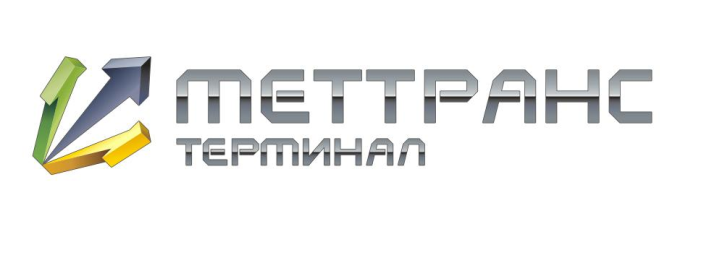 ИНН: 5257186476 КПП: 525701001Юридический адрес: 603028 г. Нижний Новгород, Базовый проезд, дом 1, офис 304Фактический адрес: 603028 г. Нижний Новгород, Базовый проезд, дом 1, офис 304 www.met-trans.ru;  nn@met-trans.ruТел: +7(831)261-35-66